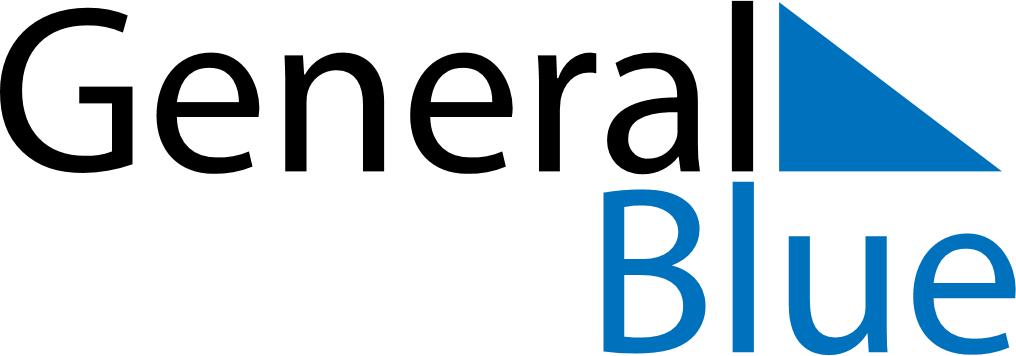 September 2026September 2026September 2026BoliviaBoliviaSUNMONTUEWEDTHUFRISAT1234567891011121314151617181920212223242526Student’s Day27282930